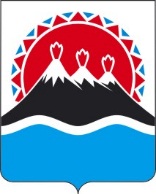 В целях уточнения направлений деятельности и тематик программ (проектов) некоммерческих неправительственных организаций для участия в конкурсном отборе на право получения субсидий из краевого бюджета в целях финансового обеспечения затрат, связанных с реализацией социально значимых программ (проектов) в 2022 годуПРИКАЗЫВАЮ:Утвердить направления деятельности и тематик программ (проектов) некоммерческих неправительственных организаций для участия в конкурсном отборе на право получения субсидий из краевого бюджета в целях финансового обеспечения затрат, связанных с реализацией социально значимых программ (проектов):1) развитие институтов гражданского общества и местных сообществ:а) информационная, консультационная и методическая поддержка деятельности некоммерческих организаций;б) развитие благотворительности;в) содействие развитию добровольчества (волонтерства), в том числе, «серебряного» добровольчества (волонтерства);г) развитие системы компетенций и профессиональных сообществ в области социального проектирования (включая оценку социальных проектов) и организации деятельности некоммерческих организаций;д) развитие некоммерческих неправительственных организаций, оказывающих поддержку деятельности других некоммерческих организаций;е) создание и развитие акселераторов социальных проектов;ж) содействие формированию культуры и инфраструктуры оценки социально значимых проектов и проектов в сфере защиты прав и свобод человека и гражданина, их результатов и эффектов;з) содействие деятельности по производству и распространению социальной рекламы;и) проведение социологических исследований и мониторинга состояния гражданского общества;к) поддержка и развитие межпоколенческих отношений в местных сообществах, развитие добрососедских отношений;л) содействие и осуществление деятельности в области дополнительного профессионального образования работников и добровольцев некоммерческих неправительственных организаций;2) защита прав и свобод человека и гражданина:а) деятельность по защите прав и свобод человека и гражданина;б) защита прав заключенных, содействие их обучению, социальная и трудовая реинтеграция лиц, освободившихся из мест лишения свободы;в) оказание юридической помощи гражданам и некоммерческим неправительственным организациям;г) правовое просвещение населения, включая вопросы противодействия коррупции;3) патриотическое воспитание, сохранение исторической памяти:а) содействие деятельности, направленной на охрану и восстановление объектов и территорий, имеющих историческое, культовое и культурное значение;б) увековечение памяти выдающихся людей и значимых событий прошлого;в) поддержка краеведческой, военно-патриотической работы, общественных исторических выставок и экспозиций, проектов по исторической реконструкции;г) увековечение памяти жертв политических репрессий;д) повышение общественной активности ветеранов путем вовлечения их в социально значимую деятельность, в том числе в сфере патриотического воспитания молодежи, трудового наставничества;4) охрана окружающей среды и защита животных:а) повышение повседневной экологической культуры людей, развитие инициатив в сфере сбора мусора, благоустройства и очистки лесов, рек, ручьев, водоемов и их берегов;б) профилактика жестокого обращения с животными;в) деятельность в области защиты животных;5) развитие межнационального сотрудничества, сохранение и защита самобытности, культуры, языков и традиций народов Российской Федерации:а) укрепление дружбы между народами Российской Федерации;б) сохранение и защита самобытности и языков народов Российской Федерации;в) сохранение и поддержка русского языка как государственного и языка межнационального общения; г) расширение практик посредничества, медиации и примирения в конфликтах на национальной и религиозной почве;д) изучение и сохранение традиций народов, проживающих на территории Камчатского края;е) деятельность в области защиты исконной среды обитания, сохранения и развития традиционных образа жизни, хозяйственной деятельности, промыслов и культуры коренных малочисленных народов Севера, Сибири и Дальнего Востока Российской Федерации;ж) социальная и культурная адаптация и интеграция мигрантов в местные сообщества;6) профилактика социально опасных форм поведения граждан:а) реабилитация, социальная и трудовая реинтеграция людей, осуществлявших (осуществляющих) незаконное потребление наркотических средств или психотропных веществ, а также людей, инфицированных вирусом иммунодефицита человека;б) профилактика экстремизма и противодействие распространению идеологии терроризма, в том числе, в молодежной среде;в) профилактика насилия и преступлений в отношении детей, создание положительного контента в сети Интернет в социальных сетях, обучение родителей основам информационной безопасности детей;7) дополнительное образование:а) развитие дополнительного образования, научно-технического и художественного творчества детей и подростков;б) содействие дополнительному образованию взрослых;в) развитие образовательного, познавательного туризма;8) социальная поддержка:а) повышение качества жизни людей пожилого возраста;б) социальная адаптация инвалидов и членов их семей по сопровождению инвалидов при трудоустройстве, адаптации и закреплении на рабочих местах;в) поддержка семей с детьми;г) оказание помощи беженцам и вынужденным переселенцам;д) содействие развитию внутренней трудовой миграции;9) культура:а) эстетическое воспитание;б) приобщение различных категорий граждан к культурным ценностям;в) популяризация культурного наследия России и Камчатского края;г) сохранение народных культурных традиций, включая народные промыслы и ремесла;д) поддержка центров развития местных сообществ при организациях культуры, библиотеках и музеях;е) создание и развитие креативных общественных пространств;10) здоровье, здоровьесберегающие технологии, пропаганда здорового образа жизни:а) профилактика социально значимых заболеваний, курения, алкоголизма, наркомании, включая просвещение и информирование граждан о факторах риска для их здоровья, формирование мотивации к ведению здорового образа жизни;б) медико-социальное сопровождение лиц, страдающих тяжелыми заболеваниями, и лиц, нуждающихся в медицинской паллиативной помощи, включая организацию оказания медицинской паллиативной помощи и содействие в ее получении;в) реабилитация и социальная адаптация инвалидов, социальное сопровождение семей, воспитывающих детей с ограниченными возможностями здоровья;г) поддержка и пропаганда донорства;д) поддержка и пропаганда практик сбережения здоровья;11) поддержка молодежных проектов:а) развитие историко-краеведческой и экологической деятельности детей и молодежи;б) деятельность молодежных организаций, направленная на вовлечение молодежи в развитие территорий;в) деятельность детских и молодежных организаций, направленная на развитие добровольчества (волонтерства);г) поддержка талантливой молодежи;д) поддержка молодежного творчества;е) деятельность детских и молодежных организаций, направленная на вовлечение молодых людей, оказавшихся в трудной жизненной ситуации, в общественную, социально-экономическую и культурную жизнь и улучшение их положения в обществе;ж) деятельность детских и молодежных организаций, направленная на пропаганду безопасного поведения на дорогах, предупреждение дорожного травматизма;з) развитие молодежных средств массовой информации, поддержка молодых журналистов, блогеров;и) поддержка молодежных сообществ;12) физическая культура и спорт:а) создание условий для занятий граждан с ограниченными возможностями здоровья, в том числе, детей-инвалидов, физической культурой и спортом;б) развитие массового спорта;в) приобщение различных категорий граждан к физической культуре;13) деятельность в области возрождения российского казачества, защиты его прав, сохранения традиционных образа жизни, хозяйствования и культуры российского казачества:а) содействие воспитанию подрастающего поколения казаков в духе патриотизма, гражданской ответственности и готовности к служению Отечеству с опорой на духовно-нравственные основы и ценности российского казачества;б) содействие сохранению и развитию культуры российского казачества;в) поддержка социально-экономического развития российского казачества в Камчатском крае.2. Контроль за реализацией настоящего приказа оставляю за собой.3. Настоящий приказ вступает в силу со дня его подписания.Врио Министра									        В.В. МахиняМИНИСТЕРСТВО РАЗВИТИЯ ГРАЖДАНСКОГО ОБЩЕСТВА, МОЛОДЕЖИ И ИНФОРМАЦИОННОЙ ПОЛИТИКИКАМЧАТСКОГО КРАЯПРИКАЗ № 459-Пг. Петропавловск-Камчатскийот 19.11.2021Об утверждении направлений деятельности и тематик программ (проектов) некоммерческих неправительственных организаций для участия в конкурсном отборе на право получения субсидий из краевого бюджета в целях финансового обеспечения затрат, связанных с реализацией социально значимых программ (проектов) в 2022 году